REEDLEY HALLOWS PARISH COUNCIL	Tuesday 6   December, 2022. 		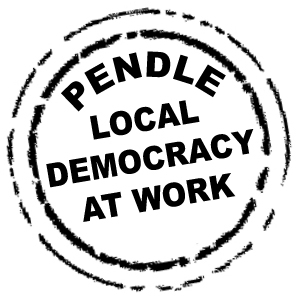 Dear Councillors / ColleaguesYou are hereby requested to attend a meeting of the PARISH COUNCIL to be held in the CAFE at  SMITHSON’S  FARM,   WOODEND ROAD, REEDLEY on TUESDAY 13   DECEMBER, 2022 commencing at 1. 00pm.  AgendaPublic Questions:  Declaration of Interest.  Members are reminded of the legal requirements concerning the declaration of interests.  A member must declare a disclosable pecuniary interest on which he / she has in any item on the agenda.  A member with a disclosable pecuniary interest in any item may not participate in any discussion of the matter at the meeting and must not participate in any vote taken on the matter at the meeting.  A member with a disclosable pecuniary interest may leave the room where the meeting is held while any discussion or voting takes place subject to the Standing Orders of the Council.Record of member’s interests: Apologies for absence. Minutes of the last meeting for approval held on the 8 November,  2022 [ copy  previously circulated to Members) . Matters arising (not on agenda).Clerks Report Correspondence.Boundary Commission Proposals – e mail sent to all Councillors dated 11 November, 2022 which outlined the proposals and requested Members to put forward any comments individually as the deadline for receipt was before this meeting. Finance -  Items to approve /note : -Bank balances as at  31  November , 2022 , Business Premium Account £   4,243.04            , Business Community Account  £ 26,187.84Clerk’s salary and expenses for November 2022 paid  by SO £249.32 Clerk’s Tax for November, 2022   £50.80 .Lengthsman’s fees for November, 2022,  8 hrs at £10.82 per hour ( new rate of pay) = £ 86.56 National Salary Pay Award 2022/2023 wef 1 April, 2022 – this equates to £1 per hour for all grades. Parish Lengthsmans Back Pay is 124 hrs ( April to November inclusive ) = £124. Installation , Removal and Storage of 14 star wave column motifs representing the Xmas Decorations in the Parish – work carried out by Stately Lighting Ltd – Total Cost = £ 2,936.26 inclusive of VAT £489.38. Use of Café at Smithsons Farm for Parish Council meetings 6 at £20 each = £120. Environmental issues:To receive the Parish Lengthsman’s report for November, 2022.  (copy attached).          10         Planning applications:   To note that the following application was received by Pendle Council                      relating to the Reedley Hallows Area since the last meeting of the Parish Council                      (8   November , 2022).  22/0776/Full – formation of 6 apartments with associated communal facilities – 40 Reedley Road, Reedley – Comments by 15 December, 2022.  22/0720/ Full- Change of use of existing building to two units of holiday accommodation, including external alterations to windows, installation of solar panels to roof and installation of three roof lights. – Spurn Clough Cottage, Greenhead Lane, Reedley. Comments to be received by 19 December , 2022. NB this application was included on the agenda for our last meeting . The deadline for comments has for some reason been extended. The Parish Council had no objections. Proposed Planning Application to develop a Battery Storage Facility on Land to the west of Greenhead Lane. (details will be circulated by the Clerk at the meeting ).          Nelson, Brierfield and Reedley Area Committee.                          To receive a report from Councillor P. McCormick on matters arising from meetings of the           above Area Committee held since the last meeting of this Parish Council.            12.       Date and Time of the Next Meeting                         The next meeting is scheduled to be held on Tuesday 10  January, 2023 starting at                        1.00pm.               13     Delegates Reports Councillors Local Issues. .